Homework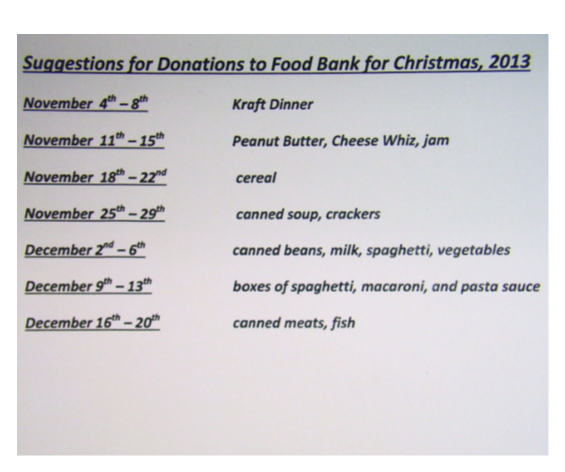 MathFrenchRead at least 15minsEnglish-Reading Comprehension Sheet due each Friday -Reading Log-correct second draft copyScienceSocial StudiesReflection (at least 1 each week)HealthAnnual Christmas food drive. 